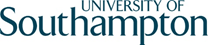 Role DescriptorSummaryYou will be trained to identify and research health and social care issues that matter to you, and the best ways of dealing with those issues. This might include finding out what mental health services are offered to anxious young people, and whether those services are helpful. You and other young people will form a Youth Jury which will put questions to those who make decisions about the way young people’s health and social care services are run in Hampshire and the Isle of Wight. A Youth Jury is a group of young people who can consider how things could be run differently. In this project, you will use your training in research skills to identify questions you will ask at the Youth Jury held over three days (dates below). If you are given a place on this project, you will be part of a group of twelve young people aged 16-17, meeting once a week at LifeLab (based at the University Hospital Southampton) to take part in 12 training sessions. Learning about research will give you confidence and skills. Taking part in the project will also improve transferrable skills such as communication, and will look excellent on your CV. You will be supported by health, political and research professionals throughout the entirety of this project. Based on what you learn during the Youth Jury, you and the rest of the group will produce a written report describing your priorities and recommendations for the changes that need to be made to the health and social care system for young people. This will be presented by you and the group to the decision makers in Hampshire and the Isle of Wight, during a health and social care assembly on13th November 2024. In this way, your research and opinions will shape the health and social care system for the next 10 years. Again, this will provide you with exceptional skills which you can use on your CV/job applications going forwards.Salary: You will be employed by the University of Southampton and will be paid at an hourly rate of £12.63.
Personal qualitiesTo be willing to engage in discussion and share ideas.To be willing to provide insights.To have a positive attitude.To share views and experiences in a constructive way.
Requirement of the roleTo attend a weekly in-person session, date and time: Every Thursday from 5-7pm (not including school holidays).To be available from 16th-18th July 2024 for our Youth Jury.To be available on 13th November 2024 for the Integrated Care Partnership assembly.To complete an hour of independent work per week.Commitment to the role and to attending sessions when required.Commitment to continued learning and development.Commitment to equality and diversity.Commitment to complete any tasks set.
Main duties and responsibilities Input on creative development of new projects.To communicate with team members by responding to emails or text messages in a timely manner.To take responsibility for registering with Uniworkforce, checking documents thoroughly, following instructions and providing specific documentation for Right to Work checks, including bank details.To ensure that independent work is completed and uploaded to the Teams site by agreed dates.
Key SkillsBasic literacy and IT skills.Active participation both individually and as part of a team.A positive outlook.Effective verbal and listening communication skills.Able to maintain confidentiality.Role Title:Democracy in Healthcare – Have your say!
The Young Researcher Training Programme (YRTP) Group Member Co-ordination:University of Southampton: Politics and Health SciencesPoint of Contact: Naomi Leonard | n.leonard@soton.ac.uk